Základní a mateřská škola Líšnice, okres Praha-západ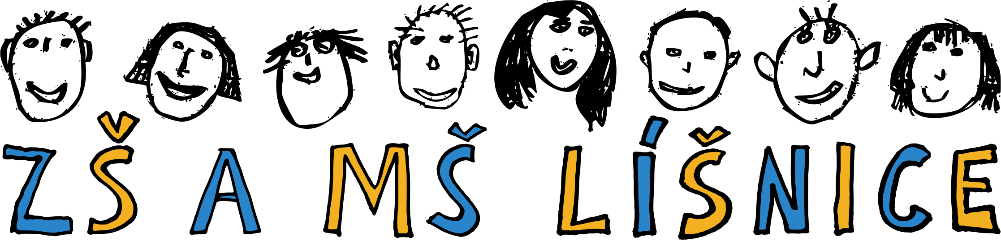 Plán environmentální výchovy, vzdělání a osvěty (EVVO)Zpracován dle rámcově vzdělávacího plánu pro základní vzdělání a Státního programu environmentálního vzdělávání, výchovy a osvěty a environmentálního poradenství na léta 2016-2025.Obsah: Umístění školy…………………………………………………………………………………………………………………..2Legislativa ………………………………………………………………………………………………………………………..2Úvod…………………………………………………………………………………………………………………………………3Úloha školy v EVVO…………….…………………………………………………………………………………………….3Vnitřní systém školy pro EVVO………………………………………………………………………………………….4Plán EVVO pro školní rok 2022/2023…………………………………………………………………………………5Koordinátor: Martina Müllerová                                                    Platnost od:                                      poslední aktualizace: 1.9.2022Umístění školyZákladní škola Líšnice se nachází v obci Líšnice, v okrese Praha-západ. Obec se rozkládá v podbrdské přírodě obklopena lesy, loukami, poli a rybníky. Z hlediska EVVO je tedy poloha školy velmi výhodná. V blízkosti obou budov školy byly vysázeny v nedávné době nové listnaté stromy, ovocné stromy a obec pečuje pravidelnou odbornou údržbou o stromy vzrostlé. Žáci a pracovníci školy se pravidelně a v rámci jednorázových akcí podílí na úklidu a zvelebování obce v zájmu udržitelnosti. LegislativaEVVO musí být v souladu s RVP ZV a ŠVP ZV školy, vychází z těchto právních předpisů a dokumentů: zákon č. 17/1992 Sb., o životním prostředí – upozorňuje na provádění EVVO tak, aby vedly k utváření postojů, myšlení a jednání v souladu s principy trvale udržitelného rozvoje zákon č. 114/1992 Sb., o ochraně přírody a krajiny – ukládá povinnost spolupráce MŽP a MŠMT k zajišťování EVVO zákon č. 123/1998 Sb., o právu na informace o životním prostředí – definuje v §13 práva a povinnosti ústředních správních orgánů a krajů ve vztahu k zajišťování EVVO zákon č. 561/2004 Sb., o předškolním, základním, středním, vyšším odborném a jiném vzdělávání Koncem roku 2000 schválila vláda Státní program environmentálního vzdělávání, výchovy a osvěty (SPEVVO) v České republice, jehož součástí jsou tříleté akční plány EVVO, který je dílem Mezirezortní skupiny MŽP a MŠMT. Metodický pokyn k environmentálnímu vzdělávání, výchově a osvětě ve školách a školských zařízeních je dalším významným dokumentem EVVO. Vychází ze Zákona o právu na informace ve vzdělávání č.123/1998 Sb., informuje ředitele škol o EVVO, vymezuje úkoly školního koordinátora EVVO a ukládá zpracování školního plánu EVVO. Krajská koncepce – program rozvoje každého ze 14 krajů ČR schválený krajským zastupitelstvem, její součástí je koncepce nakládání s odpady, akční plány, dlouhodobé záměry v oblasti vzdělávání. Povinností krajů je spolupráce s orgány veřejné správy, státními a nestátními organizacemi, podpora EVVO, šíření informací. Národní strategie vzdělávání pro udržitelný rozvoj (VUR), schválená 2008, zpracovává problematiku výchovy k udržitelnému rozvoji, tedy klíčová témata, jako je udržitelná spotřeba a výroba, biologická rozmanitost a krajina, udržitelné zdraví, zvyšování kvality života, změny klimatu, rozvoj občanské společnosti, globální odpovědnost.ÚvodPožadavky EV (environmentální výchovy) jsou v RVP pro základní vzdělávání zahrnuty do jednotlivých vzdělávacích oblastí. V základním vzdělávání zejména do oblastí Člověk a jeho svět, Člověk a příroda, Člověk a společnost, Člověk a zdraví. To zajišťuje postupné poskytování jednotlivých okruhů, znalostí a dovedností důležitých pro EV. Důležitým požadavkem EV je však také propojení získaných poznatků a utváření celkového postoje jedince k dané problematice. Klade důraz na přímé kontakty s prostředím, poznávání aktuálních ekologických problémů, aktivní účast na ochraně a utváření prostředí. Má ovlivňovat životní styl a hodnotovou orientaci žáků v zájmu udržitelnosti rozvoje lidské civilizace.Úloha školy při EVVO ve vztahu k žákůmZákladní znalosti, s nimiž žák do školy přijde, a které pak může celoživotně rozvíjet, zásadním způsobem ovlivňuje právě výchova a výuka školy. Jelikož je škola jediná instituce, která v rámci povinné školní docházky působí na každého jedince, a to každodenně a dlouhodobě měla by v rámci EVVO u žáků rozvíjet kompetence pro environmentálně odpovědné jednání v následujících oblastech: Vztah k přírodě Vztah k místuEkologické děje a zákonitosti Environmentální problémy a konflikty Připravenost jednat ve prospěch ŽPŠkola by měla s ohledem na věk žáků a vývoj jejich osobností, citlivě a cíleně:poskytnout dostatek podnětů a informací pro to, aby si každý uvědomil existenci zákonitých jevů, dějů a vztahů v životním prostředí, jejichž jsme součástížáky seznámit s těmito zákonitostmi, vzájemným propojením a fungujícími zpětnými vazbami v životním prostředí na místní, regionální i globální úrovni vyvolat v žácích respekt a zájem o ochranu životního prostředí věnovat pozornost některým základním dovednostem a návykům v tomto směruseznámit žáky s přírodní historií místa kde žijí seznámit žáky s nástroji, které je možno využívatukázat, jak má lidské jednání v každém jednotlivém místě globální význam na ŽPVšechny činnosti žáků v rámci EVVO by měly být vykonávány na základě dobrovolnosti, díky čemuž se efektivněji u každého jedince zformuje jeho vlastní vnitřní motivace a na těchto základech bude dále stavět své postoje k životnímu prostředí.Vnitřní systém školy v oblasti EVVOVedení školy a koordinátor EVVO klade důraz na:systematickou činnost školního koordinátora EV za podpory vedení školy rozvoj spolupráce v zájmu EV mezi pedagogickými a nepedagogickými pracovníky školyrozvoj spolupráce s organizacemi dotčenými EV a ŽPpodporu vzdělávání koordinátora EV pracovníků školy a zajišťování informací obecného i regionálního charakteruvyužívání různých metod a forem EV vytvoření vhodných materiálních i organizačních podmínek pro pedagogy při realizaci EV propojení EVVO s činnostmi v rámci výuky všech předmětůRoční plán EVVO pro školní rok 2022/2023ObdobíMísto/název aktivityPopisCílová skupinaZodpovídáZÁŘÍŠkola v příroděPobyt v příroděNávštěva stanice horské služby a historického vojenského opevnění 2. a 3. ročníkMgr. Kamila EhrenbergerováZámek DobříšExpozice voda a les komentovaná prohlídka interaktivní výstavy1.-5. ročníkMartina MüllerováUkliďme ČeskoÚklid líšniceŠkolní družinaMartina MüllerováAdéla HniličkováKvětinová výzdoba truhlíkůPodzimní dekorovaní truhlíkůLudmila LiškováŘÍJENProjekt 72 hodin Zapojení do dobrovolnické akce – neplýtváme jídlem1.- 5. ročníkMgr. Lucie Fantyšová DrakiádaAkce pro děti a rodiče 1.- 5. ročníkMartina Müllerová Adéla HnilčkováProjekt obce Líšnice „Vrátíme duby lesu“Sázení žaludů na vykácených místech lesaŠkolní družinaMartina MüllerováSběr kaštanůSběr kaštanů pro lesní zvěř1.- 5. ročníkLudmila LiškováLISTOPADNávštěva zemědělského muzea v PrazeExpozice Obaly1.-5. ročníkTřídní p. učitelkyVýroba krmítek Děti vyrobí krmítko a umístí ho na vhodné místo v okolí školyŠkolní družinaVychovatelky ŠDPROSINECSbírka pro opuštěné psySpolupráce s útulkem pro psy v Dobříši1.- 5. ročníkLudmila Lišková Lenka RyčlováMartina Müllerová Pavla FraňkováVánoční tvoření v rámci TDVýroba tradičních vánočních dekorací z přírodnin1.-5. ročníkKateřina HozmanováMartina MüllerováVánoční nadílka v leseZdobíme stromky v lese zeleninou a jablkyŠkolní družinaVychovatelky ŠDLEDENŠkolní přírodovědná soutěžSoutěž v poznávání rostlin a živočichů4. a 5. ročníkVyučující PŘBez obalu, prosímInteraktivní přednáška 1.- 5. ročníkMartina MüllerováÚNORSoužití se zvířatyPřednáška od spol. Archa zvířatŠkolní družinaMartina Müllerová Čisté lesyPřednáška Školní družinaVychovatelky ŠDBŘEZENČisté lesy Úklid lesa v okolí školyŠkolní družinaVychovatelky ŠDŠkolní výzva Den bez autDo školy na vlastní pohon – losování o ceny1.- 5. ročníkMartina Müllerová Adéla HniličkováDUBENVelikonoční tvoření v rámci výuky TDVýroba velikonočních pomlázek a dekorací u přírodnin1.- 5. ročníkKateřina HozmanováMartina MüllerováDen ZeměProjekt k mezinárodnímu Dni Země1.- 5. ročníkVyučující PRV a PŘSázení květinOsazení truhlíků jarními květinamiLudmila LiškováKVĚTENCeloškolní projekt: „Cestou necestou líšnickou stezkou“Projekt seznamující žáky s historií a přírodními rozmanitostmi obce Líšnice1.- 5. ročníkTřídní p. učitelkyRecyklohraní Plnění úkolů v rámci projektu1.- 5. ročníkTřídní p. učitelkyČERVENPěší výlet a exkurze Farma KlínecŠkolní družinaVychovatelky ŠDVýlety do CHKO BrdyPoznávání přírody3.-5. ročníkTřídní p. učitelkyNávštěva ZOO koutku Velká ChuchleProgram pro školy o zvířatech a práci se zvířaty v záchranných stanicích1.-4. ročníkTřídní p. učitelky